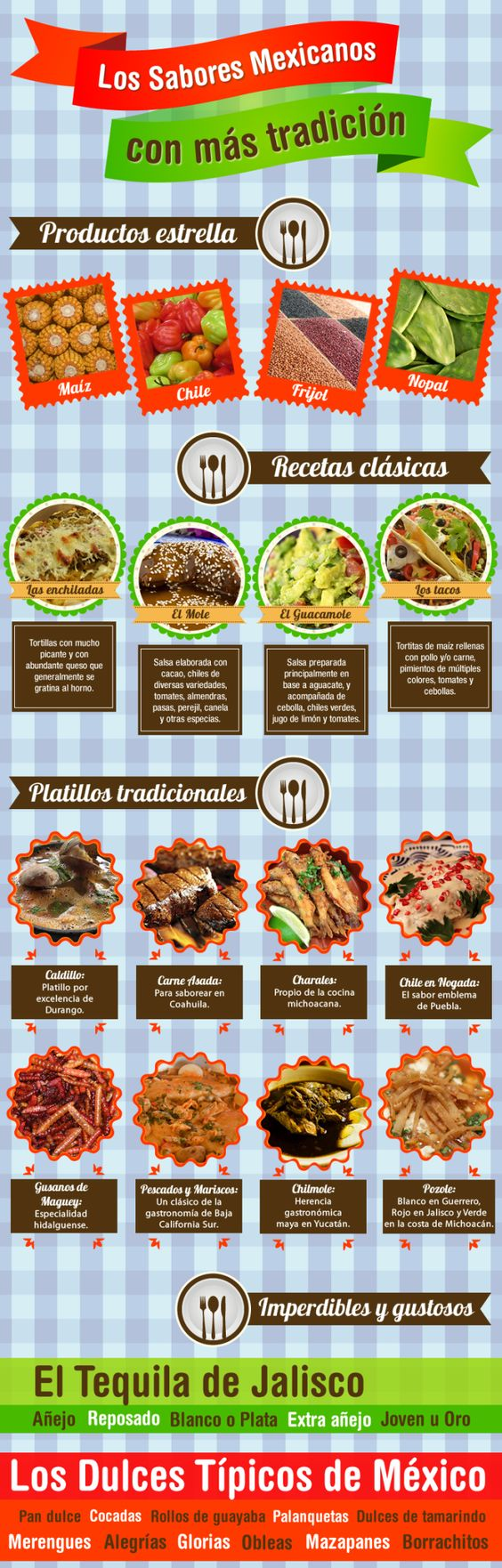 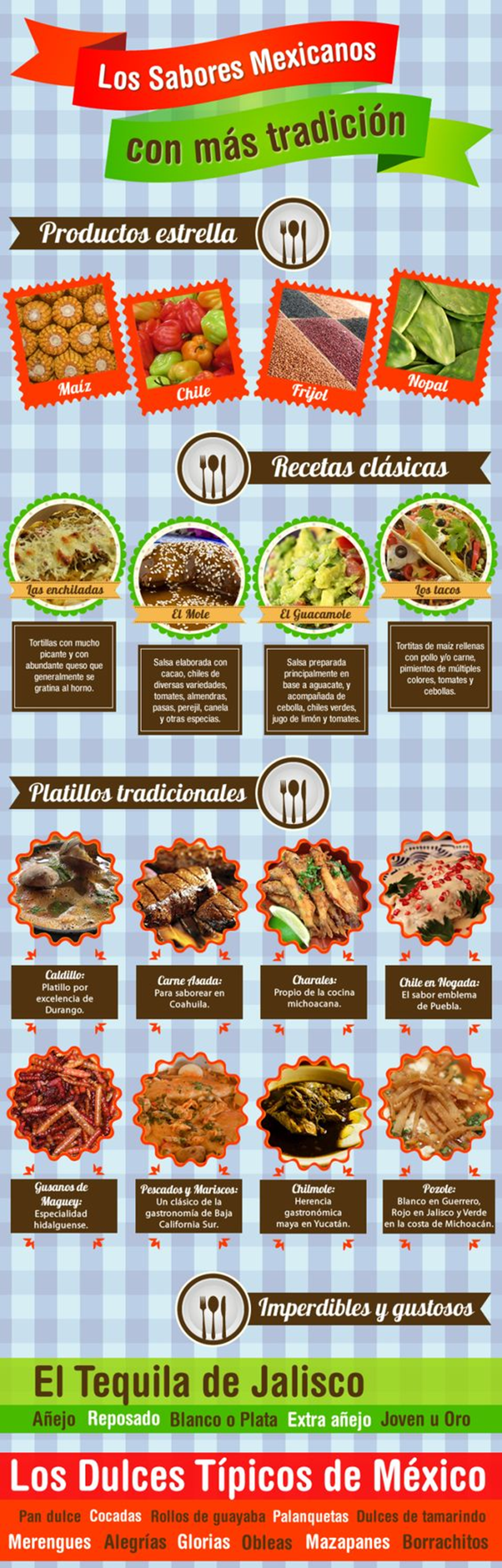 What is the main idea? Why is the title of any reading important to figuring out the main idea?Choose 3 recipes in the “recetas clásicas” section and give me 2 adjectives that would describe them in Spanish.Where are each of the “platillos tradicionales” from? What is the word that comes before the place that means “from” or “of”?Please look these “platillos” up on your device and tell me which one seems the most interesting to you. How would you order this in a restaurant?Make a chart like this:Diferencias:Similaridades:Recetas ClásicasPlatillos TradicionalesImperdibles y gustososRecetas Clásicas, Platillos Tradicionales, Imperdibles y gustosos